Focused Investment Partnerships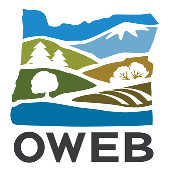 FIP Application Guidance 2023-2025Application Deadline: 5:00 pm, October 14, 2023  OWEB’s MissionTo help protect and restore healthy watersheds and natural habitats that support thriving communities and strong economies.General Program Information FIP ProgramYour proposed FIP initiative (hereafter called “initiative”) is the portion of your strategic action plan that is being proposed for FIP funding through OWEB. The scope of the initiative is determined by the partnership and constitutes that portion of the strategic action plan that the partnership believes it can accomplish in the proposed timeframe (maximum of 6 years) with the proposed funding (maximum of $12 million). A FIP initiative is an OWEB investment that:Addresses a board-identified Focused Investment priority of significance to the state;Achieves clear and measurable ecological outcomes; Uses integrated, results-oriented approaches as identified through a strategic action plan; Is implemented by a high-performing partnership with a formal decision-making process.This application will address the partnership’s organizational structure and capacity, the proposed FIP initiative, work plan, and budget. Responses to this application will provide the OWEB Board an understanding of the partnership’s potential as a FIP investment.IMPORTANT: Applying to the FIP Program requires an interview with the OWEB Board Grants Committee as part of the evaluation process. FIP Program BudgetThe FIP Program investments span 3 biennia (six years). The OWEB Board awards funding through the OWEB spending plan one biennium at a time.The OWEB Board seeks to balance FIP funding each biennium. The board anticipates approving the 2023-25 biennium spending plan at the July 2023 meeting. Based on prior biennia, OWEB anticipates that $8 million will be available for the 2023-25 FIP solicitation and may award up to 2-3 new FIP initiatives to begin during this biennium.Maximum duration of funding for an initiative is three biennia (six years) contingent upon available funding. Maximum funding for an initiative is $4 million/biennium for a total of $12 million. OWEB Staff AssistanceWe encourage you to contact an OWEB FIP Partnerships Coordinator for assistance in developing your application.Eric Hartstein: eric.hartstein@oweb.oregon.gov; 503-910-6201Denise Hoffert: denise.hoffert@oweb.oregon.gov; 971-701-3206Jillian McCarthy: jillian.mccarthy@oweb.oregon.gov; 971-345-7016Eric Williams: eric.willliams@oweb.oregon.gov; 971-345-7014DefinitionsConservation Actions“Conservation Actions” refer to ecological conservation treatments that have specific aims, such as juniper treatment, culvert replacement, fish passage enhancement, or acquiring interest in land or water. Conservation actions contribute to producing conservation outputs, which in turn generate ecological outcomes.Conservation Outputs“Conservation Outputs” consist of the specific, measurable products or yields resulting from a conservation action or series of actions. Conservation outputs are typically achieved in the near term. For instance, outputs may include (but are not limited to) the total amount of water restored to instream flow, the number of stream miles restored, the number of plants employed in re-vegetation, fish barriers removed, or fish screens installed. Collectively, conservation outputs contribute to positive changes in ecological process and function that lead to the achievement of ecological outcomes over the long term.Core Partners“Core Partners” are the partners identified in the proposal that will bring substantial capacity to a partnership and will lead the implementation effort.Ecological Outcomes“Ecological Outcomes” constitute the broader vision of ecological uplift that may be attained through the achievement of a conservation output or collection of outputs. Ecological outcomes are typically achieved over the long term. Outcomes may include (but are not limited to) fish and/or wildlife population increases, habitat connectivity, and/or water quality improvement. High Performing Partnership“High-Performing Partnership” means a collaborating group of organizations with an existing governance structure that includes a formal decision-making process resulting in an effective performance history.Initiative“Initiative” means the program that the partnership will pursue with Focused Investment Partnership funding for up to six years. Strategic Action Plan	“Strategic Action Plan” is the long-term conservation strategy of a partnership.  Plans can be developed in any format, but must include all of the elements described in OWEB’s Strategic Action Planning for Ecological Restoration Partnerships to be eligible for the FIP program.Theory of Change	A theory of change is an articulation of the hypothesized relationships and underlying assumptions between strategy implementation, resulting intermediate ecological outcomes, and long-term ecological goals (OWEB Strategic Action Plan Guidance, p8).Work Plan“Work Plan” means the proposed actions of the partnership in each biennium of the Initiative. Focused Investment Partnership Implementation partnerships will submit to OWEB an updated work plan in advance of each new biennium. Application ProcessApplication TimelineMay 2023FIP solicitation opens for 2023-25 biennium.May 15 –July 14, 2023Required pre-application consultation with OWEB staff.July -October 2023Applicants develop application materials.October 14, 2023Applications due to OWEB by 5:00 pm.January –February 2024Technical review.March 2024Interviews with the OWEB Board Grants Committee.April 2024At the April meeting, the OWEB Board reviews technical evaluations and Grants Committee recommendations and awards FIP initiatives for the 2023-25 biennium. (There will be an opportunity for public comment at this time.)Pre-application ConsultationAll partnerships interested in applying to the Focused Investment Partnership (FIP) Program are required to participate in a pre-application consultation with OWEB staff. Consultations will occur May 15 – July 14, 2023Consultations can be scheduled by contacting Ivy Clark-Henry at OWEB: 971-718-7749; ivy.clark-henry@oweb.oregon.gov.Partnerships will be asked to provide a list of core partners, a map that illustrates the strategic action plan geography and the initiative geography under consideration, and a 1-page summary of the proposed actions and ecological outcomes that the FIP is proposing to address. OWEB staff will provide a virtual FIP program overview to describe program details, requirements, and expectations. Application PreparationSection 1: Applicant InformationQuestions 1 & 2: The names of the partnership and proposed initiative should be used on all related correspondence, agreements, etc. Try to keep the name of the partnership and initiative to 5 words or fewer.Question 3:	The point of contact for the partnership is the individual responsible for communication with OWEB on details related to this FIP application and for all Initiative/partnership communication through the life of the FIP should the FIP be awarded. Acknowledgements: By checking the acknowledgement boxes, you are confirming that you have reviewed and understand the expectations and requirements of the FIP program prior to applying. If you have any questions about any of the acknowledgement statements, please contact one of the OWEB FIP Partnership Coordinators listed above. The Partnership has read the FIP Initiative Application Guidance and understands the application expectations, timelines, and review process.  OWEB staff have answered our questions on the FIP Application guidance, timeline, and review process. The Partnership understands that, if awarded a FIP, the Partnership will submit high quality, project-level grant applications to fund the implementation of each project in the Partnership's work plan and that these project-level applications will be reviewed by a Technical Review Team.  The Partnership understands that biennial reporting to the OWEB Board is required in January of odd numbered years through the life of the FIP Initiative. This reporting requires progress tracking on various metrics to be determined in cooperation with OWEB staff and is based on the Partnership's Theory of Change.  The six-year timeframe of the FIP means there will be opportunities for participating in FIP Initiative monitoring/adaptive management/partnership learning opportunities. It is expected that all OWEB-funded FIPs will participate in these opportunities at a schedule determined in cooperation with OWEB and FIP partners.  The Partnership’s SAP addresses the components outlined in OWEB’s Strategic Action Plan Guidance. Attachments:Required attachments must be submitted with the application on appropriate forms, where applicable. Required attachments include:A letter of participation on the applicant’s letterhead that includes the authorized signature(s) from each core partner affirming their concurrence with the FIP initiative as proposed in this application and their commitment to its implementation through the proposed period of the initiative, pending availability of funds. Please DO NOT provide letters of support. Letters of participation do not need to be signed by state/federal/tribal partners.Color maps that illustrate the geographical boundary and major features of the proposed initiative. The partnership’s strategic action plan. Strategic action plans can be written in any format; however, the strategic action plan will need to address the components outlined in OWEB’s Strategic Action Plan Guidance.Partnership governance documents. A partnership’s governance documents are written agreements that describe how the partnership makes collective decisions and coordinates actions to achieve shared goals. Governance documents can be written in any format. The Guidance on Governance Documents describes typical components of governance documents and provides examples and questions to assist partnerships in developing their own.Work Plan. The Initiative Work Plan outlines the projects and/or conservation actions that the partnership seeks to implement in each biennium of the initiative. The Work Plan should directly relate to the Theory of Change and the Progress Monitoring Framework that is included in your Strategic Action Plan. The Work Plan should include actions that will be supported by OWEB FIP funding, as well as actions under the initiative that may be supported in part or in full by other funding sources. Once funded, FIPs will submit an updated Work Plan to OWEB in advance of each new biennium to be shared with the board. The Work Plan should be structured as a timeline of the initiative, separated by biennium, in table format as appropriate. A detailed Work Plan should be provided for the first biennium and general information for subsequent biennia (not to exceed three biennia total). Applicants can choose to use OWEB’s Optional Work Plan Template; however, other Work Plan formats will be accepted. The Work Plan shall be attached to this application and outline the following elements for each project and/or conservation action: The name or other identifierThe lead partnerBrief project description, including locationThe limiting factor(s) being addressedThe proposed ecological outcome(s) (identified in your Theory of Change and Progress Monitoring Framework)The proposed conservation outputs and metrics proposed to evaluate the outputs (identified in your Theory of Chance and Progress Monitoring Framework and,The project budget, including OWEB and matching funds.Certification:Read and sign the application certification.Section 2: Initiative SummaryQuestion 4:Upon completing your application, write a brief initiative abstract (250 words or fewer) that includes the following:Identification of all core partners,Identification of the partnership’s measurable ecological outcomes,A brief statement of what the partnership intends to do with FIP funding, including the specific restoration actions to be implemented within the initiative geography and timeline, andA summary of how the initiative’s measurable ecological outcomes align with the OWEB Board-identified ecological priority(ies).Question 5:The budget overview should be completed after you have completed “Section 4. Budget” of this application. Be sure that the numbers in the Budget Overview Table and the “Section 4. Budget” tables are consistent. For each biennium that the partnership is seeking FIP funding, provide estimated budget and match information in the Budget Overview table.Question 6:Identify the OWEB Board-identified priority(ies). Indicating that your proposal addresses multiple Focused Investment priorities does not make your proposal more competitive. The OWEB Board is interested in how well the proposal addresses the priority(ies), not the number of priorities that are addressed. If you check more than one box, you should be prepared to discuss in the application how the initiative addresses each priority. Memos explaining each board-identified Focused Investment priority can be found on the Focused Investment Partnerships webpage. Section 3: Partnership Initiative (Limit to 20 pages)General Guidance:The responses to questions 7-23 in Section 3 should be no more than 20 pages in length for new applicants. Applicants reapplying to the FIP program after having previously received OWEB FIP funding should limit their response to no more than 22 pages to accommodate the response to question 18.Applicants should not refer readers to content included in their attached strategic action plan, governance documents, or other attachments. Any content from these documents that is needed for response to an application question should be written into that response. Applicants are invited to use tables, images, etc. in responding to questions. These items should be clearly labelled and organized. For question 11, list the critical partnership roles needed to support the work of this FIP initiative, the table is pre-populated with typical FIP partnership roles. You may modify this table to add or remove roles as appropriate for your initiative.For question 16, if the partnership’s proposed initiative includes water or land acquisition(s), the proposal must provide a summary of each proposed acquisition, including: 1) the project name; 2) the lead organization; 3) the proposed transaction approach and timing; 4) the restoration objectives; and 5) how the restoration objectives align with the proposed FIP ecological outcomes.Only answer question 18 if you are reapplying to the FIP program after having previously received OWEB FIP funding. Partnerships that have previously received OWEB FIP funding are eligible to reapply to the FIP grant offering. Partnership performance on the previous FIP initiative will be considered throughout the evaluation process. Partnerships that are reapplying will follow one of two paths, outlined below:Partnerships who have received previous FIP awards are eligible to apply for new FIP awards for initiatives with a different geography and/or different conservation actions from the previous FIP if they have obligated all previous FIP funding in project grant agreements prior to applying for a new initiative; or, if there is FIP funding remaining, partnerships must confirm a clear path for obligating those funds prior to the board’s selection of FIP partnerships. There are no additional application questions for partnerships pursuing this path.Partnerships who have received previous FIP awards may apply for new FIP awards for the same conservation actions in the same geography or a hybrid approach by proposing an initiative that includes both continued conservation work in the same geography as well as conservation work in a new geography provided that certain funding requirements are met. Partnerships must have obligated all previous FIP funding into project grant agreements prior to applying for a new initiative; or, if there is FIP funding remaining, partnerships must confirm a clear path forward for obligating those funds prior to the board’s selection of FIP partnerships. In addition to meeting these funding requirements, these partnerships must address additional questions in the FIP initiative-level application to document progress toward the intended outcomes of the previous 6-year FIP initiative and justify why further investment in the initiative is warranted.Section 4: BudgetBiennial budgets are limited to up to $4 million.The biennial budget tables should be completed with budget estimates, including grant administration requested for all categories, as applicable.All budget estimates should be rounded to the nearest dollar.OWEB cannot make funding commitments beyond the current biennium. Prior to the start of each biennium, the partnership will have an opportunity to refine its biennial budget, although the total request cannot exceed the total biennial request in each in the Biennium 2 and Biennium 3 Estimated Budget Tables in this application.Attachment A: Racial & Ethnic Impact Statement FormComplete the Racial & Ethnic Impact Statement form and certify with signature.Application SubmittalEmail a single PDF of the completed application and attachments to: OWEB.FIPApp@oregon.gov by 5:00 pm, October 14, 2023.Attach PDF application as one document, using the current application posted online. The PDF document should be text recognizable by computer (OCR, not just an image). Use the “save as” function in Microsoft Word and choose “PDF” from the “save as type” drop down menu. The email subject line should begin “FIP Application” followed by the Partnership name. Application file size is limited to 30 MB.Receipt NotificationYou will be notified when OWEB receives your email application submission. If you do not receive a confirmation email, please contact Ivy Clark-Henry at OWEB: 971-718-7749; ivy.clark-henry@oweb.oregon.gov.Eligibility and CompletenessAll initiatives must be consistent with the focal areas and actions associated with the ecological priority it addresses. All applications will be checked for completeness including:All application questions are answeredThe budget is completeAll attachments are provided, including:Initiative Work Plan that includes all work plan elements listed in this guidance and in the applicationSigned letters of participation on the applicant’s letterhead that includes the authorized signature(s) from all core partners as listed in the application (does not need to be signed by state/federal/tribal partners)Color maps of the initiative geographyStrategic Action Plan that includes all elements described in OWEB’s Strategic Action Planning for Ecological Restoration PartnershipsFormal partnership governance documents Attachment A: Racial & Ethnic Impact Statement FormPlease delete the guidance pages (pages 1-8) of this document prior to submitting your application to OWEB.Focused Investment PartnershipsFIP Application 2023-2025Application Deadline: 5:00 pm, October 14, 2023  OWEB’s MissionTo help protect and restore healthy watersheds and natural habitats that support thriving communities and strong economies.Section 1: Applicant InformationWhat is the name of your partnership? What is the name of your proposed initiative?Who is the point of contact for the partnership? This individual is responsible for communication with OWEB on details related to this grant application.Name:      Address:      Email:      Phone:      Acknowledgements  The Partnership has read the FIP Initiative Application Guidance and understands the application expectations, timelines, and review process.  OWEB staff have answered our questions on the FIP Application guidance, timeline, and review process. The Partnership understands that, if awarded a FIP, the Partnership will submit high quality, project-level grant applications to fund the implementation of each project in the Partnership's work plan and that these project-level applications will be reviewed by a Technical Review Team.  The Partnership understands that biennial reporting to the OWEB Board is required in January of odd numbered years through the life of the FIP Initiative. This reporting requires progress tracking on various metrics to be determined in cooperation with OWEB staff and is based on the Partnership's Theory of Change.  The six-year timeframe of the FIP means there will be opportunities for participating in FIP Initiative monitoring/adaptive management/partnership learning opportunities. It is expected that all OWEB-funded FIP partnerships will participate in these opportunities at a schedule determined in cooperation with OWEB and FIP partners.  The Partnership’s SAP addresses the components outlined in OWEB’s Strategic Action Plan Guidance. Required AttachmentsAttach the following required documents to this application:A letter of participation on the applicant’s letterhead that includes the authorized signature(s) from each core partner affirming their concurrence with the FIP initiative as proposed in this application and their commitment to its implementation through the proposed period of the initiative, pending availability of funds. Please DO NOT provide letters of support. Letters of participation do not need to be signed by state/federal/tribal partners.Color maps that illustrate the geographical boundary and major features of the proposed initiative. The partnership’s strategic action plan. Strategic action plans can be written in any format; however, the strategic action plan will need to address the components outlined in OWEB’s Strategic Action Plan Guidance.Partnership governance documents. A partnership’s governance documents are written agreements that describe how the partnership makes collective decisions and coordinates actions to achieve shared goals. Governance documents can be written in any format. The Guidance on Governance Documents describes typical components of governance documents and provides examples and questions to assist partnerships in developing their own.Work Plan. The Initiative Work Plan outlines the projects and/or conservation actions that the partnership seeks to implement in each biennium of the initiative. The Work Plan should directly relate to the Theory of Change and the Program Monitoring Framework that is included in your Strategic Action Plan. A detailed Work Plan is required for the first biennium and general information for subsequent biennia (not to exceed 3 biennia total). Applicants can use OWEB’s Optional Work Plan Template; however, other Work Plan formats will be accepted. All Work Plans should include the following elements for each project and/or conservation action:Name or other identifier,Lead partner,Brief project description, including location,Limiting factor(s) being addressed,Proposed ecological outcome(s) (identified in your Theory of Change and Progress Monitoring Framework),Proposed conservation outputs and metrics proposed to evaluate the outputs (identified in your Theory of Change and Progress Monitoring Framework),Estimated budget, including OWEB and matching funds.CertificationRegardless of who wrote the application, it must be signed by the point of contact for the partnership, identified above. By signing, the point of contact certifies that all the information accurately reflects the partnership, and that the partners are prepared to implement the scope of work as presented in the application.Applicant Signature:	_______________________________________________________Print Name: 	     Organization:	     Title:	     Date:	     Section 2: Initiative SummaryInitiative AbstractUpon completing your application, write a brief initiative abstract (250 words or fewer) that includes the following:Identification of all core partners,Identification of the partnership’s measurable ecological outcomes,A brief statement of what the partnership intends to do with FIP funding, including the specific restoration actions to be implemented within the initiative geography and timeline, and A summary of how the Initiative’s measurable ecological outcomes align with the OWEB Board-identified ecological priority(ies).Budget OverviewComplete this section after you have completed Section 4. Budget of this application. Be sure that the numbers here are consistent with the numbers you provide in the Section 4. Budget. For each biennium that the partnership is seeking FIP funding, provide estimated budget and match information in the table below.Identify the OWEB Board-identified priority(ies) that your proposed initiative will address. Check all that apply: Aquatic Habitat for Native Fish Species  Coastal Estuaries in Oregon Coho Habitat and Populations along the Oregon Coast  Dry-type Forest Habitat Oak Woodland and Prairie Habitat Oregon Closed Lakes Basin Wetland Habitats Sagebrush/Sage-steppe HabitatSection 3: Partnership Initiative (Limit to 20 pages)Applicants reapplying to the FIP program after having previously received OWEB FIP funding are limited to 22 pages to accommodate the response to question 18.Describe the initiative’s measurable ecological outcomes and how they address the board-identified priority(ies) that were selected in Section 2, Question 6. Describe the geography of the initiative and how this geography was prioritized relative to the strategic action plan geography.  Describe your strategy for stakeholder and tribal engagement and what engagement activities have occurred to date. Describe the partnership’s approach to catalyzing additional funding over the duration of the FIP. Describe potential sources and amounts of match funding. This response should align with the budget table information outlined in Section 5 of this application. Note: 25% is the minimum amount of match required by OWEB for the Initiative.  List the critical partnership roles needed to support the work of this FIP initiative: Describe the performance history of the partnership. What is your methodology to address transition in key leadership and changes in the composition of the core partnership? Describe how the partnership made decisions to identify, prioritize, and sequence the conservation actions from your strategic action plan to be completed under this FIP initiative. Describe the conservation actions that the partnership will pursue with the initiative to address limiting factors. If the partnership’s proposed initiative includes acquisition(s) provide a summary of each proposed acquisition, including: 1) the project name; 2) the lead organization; 3) the proposed transaction approach and timing; 4) the restoration objectives; and 5) how the restoration objectives align with the proposed FIP ecological outcomes.Describe how the proposed conservation outputs link to the ecological outcomes in this Initiative. Answer this question only if you are reapplying to the FIP program after having previously received OWEB FIP funding. Document that the partnership made significant progress toward the intended outcomes of the previous 6-year FIP initiative. Be specific in the response, use examples as appropriate, and reference the partnership’s FIP initiative Theory of Change and Progress Monitoring Framework. Explain why further investment in the initiative is warranted and why OWEB should continue investing in the same actions in the same geography or new geography.List the ecological outcome indicators or metrics that you plan to track.Describe the approach that will be used to track proposed conservation outputs and progress toward meeting the ecological outcomes in this Initiative. Describe how data will be managed, analyzed, and interpreted to ensure it can be used to describe the Initiative’s progress toward meeting ecological outcomes.How will the partnership allocate funding and workload among the partners? Describe how your budget allocation across grant types supports the partnership, proposed conservation actions, and desired ecological outcomes of the Initiative. Section 4: BudgetBudget TablesIndicate estimated funding in the tables below, including grant administration requested for all categories, as applicable. All budget estimates should be rounded to the nearest dollar. Biennium 1 Estimated BudgetTable 1Important note regarding the following two budget tables: The OWEB Board cannot make funding commitments beyond the current biennium. Prior to the start of each biennium, the partnership will have an opportunity to refine its biennial budget, although the total request cannot exceed the total biennial request in each table below.Biennium 2 Estimated BudgetTable 2Biennium 3 Estimated BudgetTable 3Attachment A: Racial & Ethnic Impact Statement FormThis form is used for information purposes only and must be included with the grant application.
Chapter 600 of the 2013 Oregon Laws require applicants to include with each grant application a racial and ethnic impact statement. The statement provides information as to the disproportionate or unique impact the proposed policies or programs may have on minority persons1 in the State of Oregon if the grant is awarded to a corporation or other legal entity other than natural persons. 1. The proposed grant project policies or programs could have a disproportionate or unique positive impact on the following minority persons:Indicate all that apply: Women Persons with Disabilities African-Americans Hispanics Asians or Pacific Islanders American Indians Alaskan Natives 2. The proposed grant project policies or programs could have a disproportionate or unique negative impact on the following minority persons:Indicate all that apply: Women Persons with Disabilities African-Americans Hispanics Asians or Pacific Islanders American Indians Alaskan Natives 3. The proposed grant project policies or programs will have no disproportionate or unique impact on minority persons.If you checked numbers 1 or 2 above, on a separate sheet of paper, provide the rationale for the existence of policies or programs having a disproportionate or unique impact on minority persons in this state. Further provide evidence of consultation with representative(s) of the affected minority persons.I HEREBY CERTIFY on this      day of      , 20  , the information contained on this form and any attachment is complete and accurate to the best of my knowledge.SignaturePrinted Name:     Title:     1 “Minority persons” are defined in SB 463 (2013 Regular Session) as women, persons with disabilities (as defined in ORS 174.107), African-Americans, Hispanics, Asians or Pacific Islanders, American Indians and Alaskan Natives.Funding PeriodOWEB Funding RequestEstimated MatchBiennium 1$     $     Biennium 2$     $     Biennium 3$     $     TOTAL$     $     Partnership Role (as applicable)Lead Organization(s)Staff Name (if already filled)Summary of QualificationsPartnership ChairFacilitationProgress Tracking and Monitoring Acquisitions CoordinationLandowner/Community EngagementProject ManagementProject Implementation[add rows, as needed]OWEB Grant TypesLead Partner(s)OWEB Requested InvestmentEstimated Match Funding (In-kind or cash)Partnership Technical Assistance$     $     Stakeholder Engagement$     $     Technical Assistance $     $     Restoration $     $     Land Acquisition$     $     Water Acquisition$     $     Monitoring $     $     TOTAL$     $     Biennium 1 TOTAL Estimated Funding$     OWEB Grant TypesLead Partner(s)OWEB Requested InvestmentEstimated Match Funding (In-kind or cash)Partnership Technical Assistance$     $     Stakeholder Engagement$     $     Technical Assistance $     $     Restoration $     $     Land Acquisition$     $     Water Acquisition$     $     Monitoring$     $     TOTAL$     $     Biennium 2 TOTAL Estimated Funding$     OWEB Grant TypesLead Partner(s)OWEB Requested InvestmentEstimated Match Funding (In-kind or cash)Partnership Technical Assistance$     $     Stakeholder Engagement$     $     Technical Assistance $     $     Restoration $     $     Land Acquisition$     $     Water Acquisition$     $     Monitoring$     $     TOTAL$     $     Biennium 3 TOTAL Estimated Funding$     